REQUERIMENTO Nº 1369/2018 Parte superior do formulárioRequer “informações quanto aos Autos de Vistorias do Corpo de Bombeiros – AVCB, nas Creches e Escolas Municipais, conforme especifica”.Senhor Presidente,Senhores Vereadores,Considerando que, Existem em nosso Município dezenas de Escolas e Creches Municipais, que abrigam milhares de crianças; e exercendo a Função de Fiscalizador para qual o Vereador foi eleito, vimos por bem solicitar essas informações que assegura a boa qualidade dos nossos prédios públicos, bem como a segurança das nossas crianças e servidores que trabalham em tais Unidades Escolares, e;Considerando que, a Constituição Federal em seu inciso XXXIII, do artigo 5º, dispõe que, “todos têm o direito a receber dos órgãos públicos informações de seu interesse particular, ou de interesse coletivo ou geral, que serão prestadas no prazo da lei, sob pena de responsabilidade, ressalvadas aquelas cujo sigilo seja imprescindível à segurança da sociedade e do Estado”, e sob o tema, que o Supremo Tribunal Federal, no RE 865401, em decisão de repercussão geral, decidiu que: “o fato é que o controle da Administração Pública pelo parlamentar e pelo legislativo ... ou tornar mais eficiente os controles não podem ser tolhidos, muito menos com a imposição de restrições a direitos fundamentais não autorizadas pela Constituição Federal”.                      REQUEIRO que, nos termos do Art. 107, Inciso VIII, do Regimento Interno da Câmara de Santa Barbara d´Oeste, seja oficializado á Prefeitura Municipal de Santa Barbara d´Oeste, situada na Avenida Monte Castelo nº 1000, na cidade Santa Barbara d´Oeste, para que encaminhe a esta Casa de Leis as seguintes informações:Diante do fato exposto, As Escolas e Creches Municipais contam com o Auto de Vistoria do Corpo de Bombeiros – AVCB?Caso positivo enviar Laudos de todas as Creches e Escolas Municipais para conhecimento deste Vereador. Caso negativo, enviar relação de todas as Escolas e Creches Municipais bem como os motivos detalhado do porque não foi realizado o tal Laudo AVCB.Outras informações que julgarem necessárias.Plenário “Dr. Tancredo Neves”, 26 de Outubro de 2018.                          Paulo Cesar MonaroPaulo Monaro-Vereador Líder -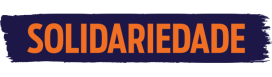 